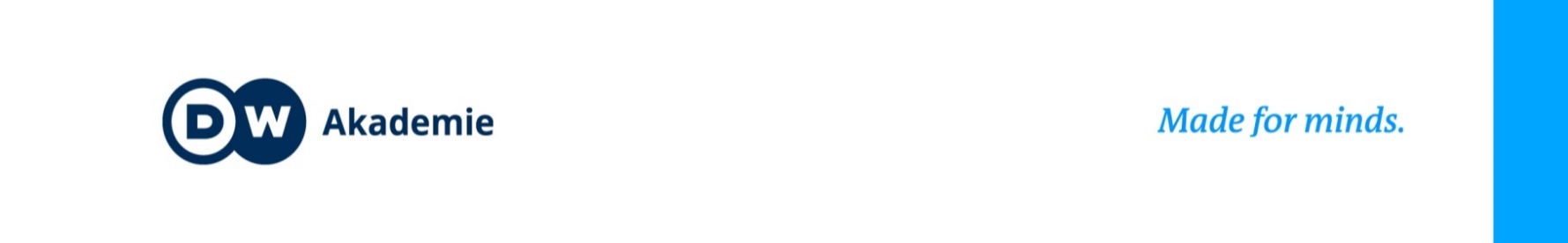 Pilot Tandem Project:  Tech4ClimateMedia	My application:Please note:
The additional audio file (pitch on WhatsApp: “This is me in a nutshell”, 90 seconds) shall be sent to the following WhatsApp number: +49-176-51 52 33 06.1my name and my profession/functionName:Function: 2my contact detailsEmail:WhatsApp Number:3my organisation and the location Organisation:Location:4my experiences with innovative technology projects 5my experiences with climate change advocacy projects 6why I want to take part in this project7what makes me a good tandem partner in this project8my tentative idea for a project on tech, climate, and communication include … 9how I work under time pressure10any additional resources or talents which I may contribute as a person11anything else I would like to share about me